Зимняя  прогулка   1      2           3                4                      5Раз, 2, 3, 4, 5 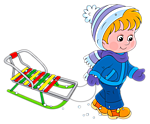 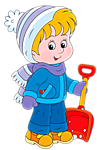 мы идем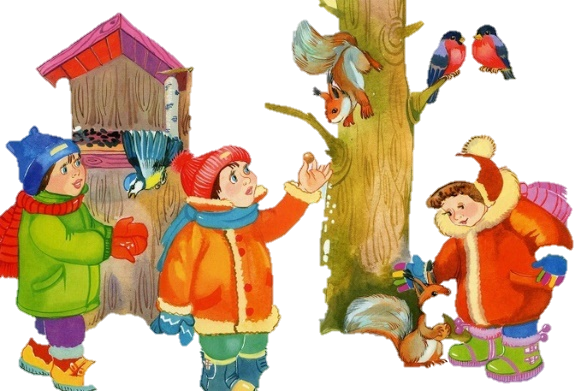 во двор гулять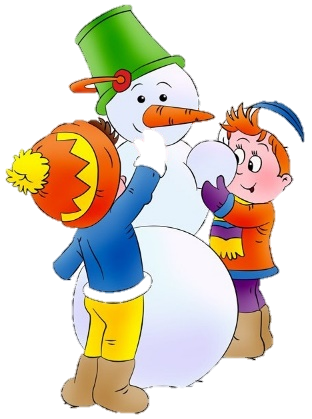 бабу снежную слепилиптичек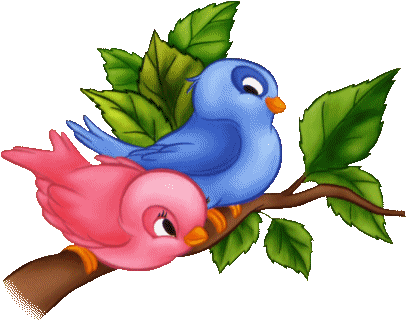 крошками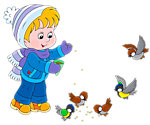 кормили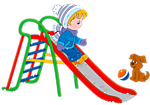 С горки мы потом катались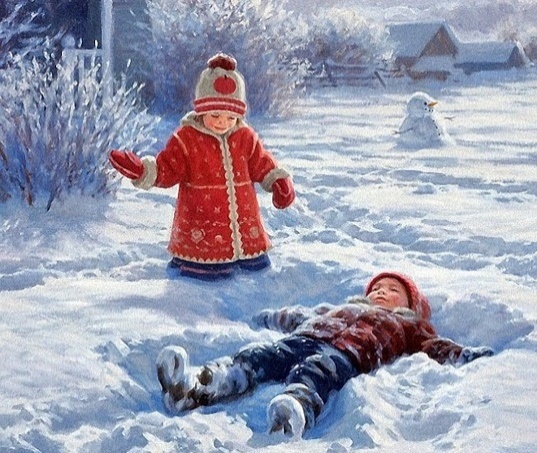 А потом в снегу валялись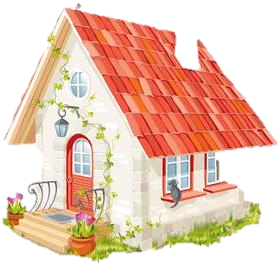 А потом домой пришлиКашу съели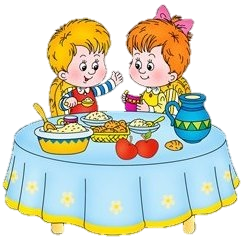 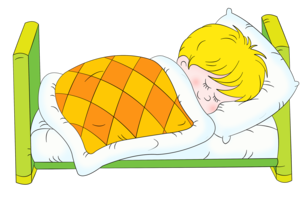 спасть легли 